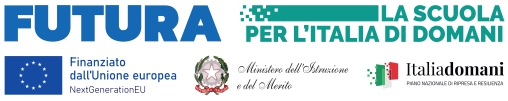 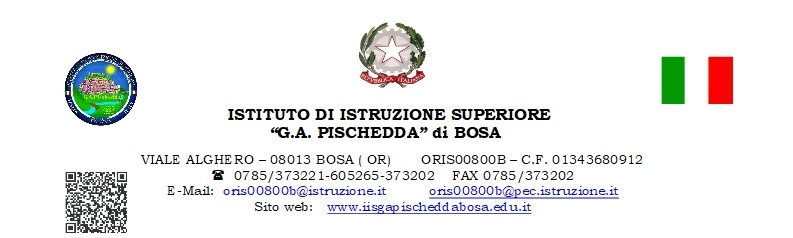 OGGETTO: AVVISO DI SELEZIONE INTERNO/ESTERNO PER L’INDIVIDUAZIONE DI PERSONALE DOCENTE PER LE ATTIVITÀ DI CUI AL PIANO NAZIONALE DI RIPRESA E RESILIENZA MISSIONE 4: ISTRUZIONE E  RICERCA-Componente1 – Potenziamento dell’offerta dei servizi di istruzione: dagli asili nido    alle Università Investimento1.4: Intervento straordinario finalizzato alla riduzione dei divari territoriali nelle scuole secondarie di primo e di secondo grado e alla lotta alla dispersione scolastica- Azioni di prevenzione e contrasto della dispersione scolastica (D.M. 170/2022).ALLEGATO “1” ALL’AVVISO DOMANDA DI PARTECIPAZIONEIl/La sottoscritto/a ______________________________________________ nato/a a ________________________ il____________________ residente a___________________________ Provincia di ___________________ Via/Piazza _______________________________________________n. _________ Codice Fiscale ________________________________________________________, in qualità di ______________________________________________ [indicare se  personale interno alla Istituzione scolastica, se appartiene ad altra Istituzione scolastica, ovvero se è dipendente di altra P.A., o se è esperto esterno]consapevole che la falsità in atti e le dichiarazioni mendaci sono punite ai sensi del codice penale e delle leggi speciali in materia e che, laddove dovesse emergere la non veridicità di quanto qui dichiarato, si avrà la decadenza dai benefici eventualmente ottenuti ai sensi dell’art. 75 del d.P.R. n. 445 del 28 dicembre 2000 e l’applicazione di ogni altra sanzione prevista dalla legge, nella predetta qualità, ai sensi e per gli effetti di cui agli artt. 46 e 47 del d.P.R. n. 445 del 28 dicembre 2000,CHIEDEdi essere ammesso/a a partecipare alla procedura in oggetto in qualità di :3. docente di scienzeA tal fine, dichiara, sotto la propria responsabilità:che i recapiti presso i quali si intendono ricevere le comunicazioni sono i seguenti:residenza: _____________________________________________________________indirizzo posta elettronica ordinaria: ________________________________________indirizzo posta elettronica certificata (PEC): __________________________________numero di telefono: _____________________________________________________,autorizzando espressamente l’Istituzione scolastica all’utilizzo dei suddetti mezzi per effettuare le comunicazioni;di essere informato/a che l’Istituzione scolastica non sarà responsabile per il caso di dispersione di comunicazioni dipendente da mancata o inesatta indicazione dei recapiti di cui al comma 1, oppure da mancata o tardiva comunicazione del cambiamento degli stessi;di aver preso visione del Decreto e dell’Avviso e di accettare tutte le condizioni ivi contenute;di aver preso visione dell’informativa di cui all’Avviso;di prestare il proprio consenso, ai fini dell’espletamento della procedura in oggetto e del successivo conferimento dell’incarico, al trattamento dei propri dati personali ai sensi dell’art. 13 del Regolamento (UE) 2016/679 e del d.lgs. 30 giugno 2003, n. 196.Ai fini della partecipazione alla procedura in oggetto, il sottoscritto/a __________________________________DICHIARA ALTRESÌdi possedere i requisiti di ammissione alla selezione in oggetto e, nello specifico, di: avere la cittadinanza italiana o di uno degli Stati membri dell’Unione europea; avere il godimento dei diritti civili e politici; non essere stato escluso/a dall’elettorato politico attivo;possedere l’idoneità fisica allo svolgimento delle funzioni cui la presente procedura di selezione si riferisce;non aver riportato condanne penali e di non essere destinatario/a di provvedimenti che riguardano l’applicazione di misure di prevenzione, di decisioni civili e di provvedimenti amministrativi iscritti nel casellario giudiziale;non essere sottoposto/a a procedimenti penali [o se sì a quali];non essere stato/a destituito/a o dispensato/a dall’impiego presso una Pubblica Amministrazione;non essere stato/a dichiarato/a decaduto/a o licenziato/a da un impiego statale;non trovarsi in situazione di incompatibilità, ai sensi di quanto previsto dal d.lgs. n. 39/2013 e dall’art. 53, del d.lgs. n. 165/2001;ovvero, nel caso in cui sussistano situazioni di incompatibilità, che le stesse sono le seguenti: _________________________________________________________________________________________________________________________________________________________________________________________________________________________________________;non trovarsi in situazioni di conflitto di interessi, anche potenziale, ai sensi dell’art. 53, comma 14, del d.lgs. 165/2001, che possano interferire con l’esercizio dell’incarico;Il/La sottoscritto/a ______________________________________________, in relazione all’Avviso di selezione dichiara, sotto la propria responsabilità, agli effetti dell’art. 48 del DPR 28 dicembre 200 n. 445, di essere in possesso dei titoli che dichiara nella presente domanda:Si allega alla presente curriculum vitae sottoscritto contenente una autodichiarazione di veridicità dei dati e delle informazioni contenute, ai sensi degli artt. 46 e 47 del D.P.R. 445/2000, [eventuale, ove il presente documento non sia sottoscritto digitalmente] nonché fotocopia del documento di identità in corso di validità.Titolo del progettoCodice progettoCUPMantieni la rotta sino al traguardoM4C1I1.4-2022-981-P-13230H64D22003420006GRIGLIA DI VALUTAZIONE DEI TITOLIGRIGLIA DI VALUTAZIONE DEI TITOLIGRIGLIA DI VALUTAZIONE DEI TITOLIGRIGLIA DI VALUTAZIONE DEI TITOLIGRIGLIA DI VALUTAZIONE DEI TITOLIGRIGLIA DI VALUTAZIONE DEI TITOLIISTRUZIONE E FORMAZIONEISTRUZIONE E FORMAZIONEISTRUZIONE E FORMAZIONEn. riferimento delcurriculumda compilare a cura del candidatoda compilare a cura della commissioneLAUREA (vecchio ordinamento o magistrale)PUNTILAUREA (vecchio ordinamento o magistrale)110 elode10LAUREA (vecchio ordinamento o magistrale)100 - 1105LAUREA (vecchio ordinamento o magistrale)< 1002LAUREA(triennale, in alternativa al punto A1)110 elode10LAUREA(triennale, in alternativa al punto A1)100-1105LAUREA(triennale, in alternativa al punto A1)< 1002CERTIFICAZIONICERTIFICAZIONICERTIFICAZIONICERTIFICAZIONICERTIFICAZIONICERTIFICAZIONICOMPETENZE INFORMATICHE I.C.T.CERTIFICATE riconosciute dal MIURMax 3 cert.2 punti per ogni titoloCOMPETENZE LINGUISTICHE(B2, C1, C2)Max 22 puntiper ogni titoloESPERIENZE PROFESSIONALIESPERIENZE PROFESSIONALIESPERIENZE PROFESSIONALIESPERIENZE PROFESSIONALIESPERIENZE PROFESSIONALIESPERIENZE PROFESSIONALISPERIMENTAZIONI DIDATTICHEMax 45 punti per ogni esperienzaATTIVITÀ PROGETTUALI INNOVATIVEMax 35 punti per ogni esperienzaESPERIENZE DI FORMAZIONEMax 25 puntiper ogni esperienzaTOTALE (MAX 65)TOTALE (MAX 65)Luogo e dataFirma del Partecipante_______________, __________________________________________